Erin M. Strain, MS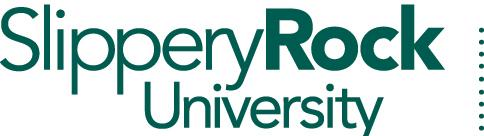 Director, Slippery Rock University Leadership DevelopmentLeadership Development Leadership Development CenterOne Morrow WaySlippery Rock, PA 16057724-738-4334Fax:  724-738-4008Dear Participants,We are looking forward to having your group come to Slippery Rock University’s Leadership Development.  You may need to prepare for any weather conditions due to some of our training could be outside.  Please check the weather channel on the web (www.weather.com).  Type in our zip code (16057) and Slippery Rock’s forecast will come up.  Some items you may want to bring, depending on the season are the following:tennis shoes or bootsjacket, sweater, gloves, hatrain jacketsunscreenwater bottle (we have refills)Snacks (if needed)If you have any questions or concerns please call.  Thank you for your support and once again we are look forward to seeing you!   Sincerely,Erin M. Strain, MSDirector of Slippery Rock University Leadership Development